戊戌年龍華茶會第一次籌備會議會前會會議時間：107年5月6日(日)上午九點         地點：玉簧雅緻總部召集人：臣玉、臣清應邀出席人員：紪上、羅永明、許美有、許惠雯、阿貴、林琪珊、臣柏、臣龍、臣法、臣點、臣大、開丹、開元、臣剛、臣玉、臣分、臣本、臣發、開元、臣簧、臣緻、臣揚、律心律志、臣德出席人員簽到(簽到表)主持人：臣緻議事規則確認與宣達：會議開始前齊念聖謁；會議中之進度報告以5分鐘報告為限；每項議題以10分鐘討論為限，視討論狀況主席可定奪延長討論5分鐘。每項議題進行方式分有1.可直接決議事項：分階段性處理方式，訂出各階段進度回報時間，以利辦理與追蹤；2.無法決議事項：會後先收集資料予以回報，定期做該議題的研討，下次會議提出報告與討論。議程中若有休息需要、討論異議或過於發散，可暫停會議，稍作休息並私下先做探討後，再繼續開會；休息時間以10分鐘為內。報告內容請以書面載列，會議上統一由司儀做口頭宣讀。會議結束前，出席人員需檢閱會議紀錄並簽名以示同意該紀錄內容。會議目的：凝聚人善人意人心齊心合作，共同成就圓滿龍華茶會年度盛會；傳揚龍華茶會王道精神意涵，邁向「為台灣養生、為世人養命、願蒼生享太平」之弘願。年度龍華茶會人事組織確定紪上談話時間戊戌年龍華茶會主題：和、順戊戌年龍華茶會總召：臣清推派主席： 臣清             紀錄： 臣揚               司儀：臣本戊戌年龍華茶會第一次籌備會議會議開始主席致詞：(誠邀親朋好友共襄盛舉、今年度期許)感謝大家參與會議，請大家秉持初衷及真心來面對龍華茶會的挑戰，以不屈不撓的心態圓滿。出席人員唱名：臣揚、律心律志、臣玉、臣清、臣簧、臣緻、臣龍、臣本、臣德。進度報告：丁酉年總召報告：去年度檢討、心得與期許　期許今年龍華茶會比往年更加圓滿戊戌年總召報告：人事聘任；戊戌年龍華茶會總幹事：臣簧總務：臣玉、臣法會務進度報告：1.祭典部分：(頁1，附件一、龍華茶會日程表、十齋茶DM、護持招募總表DM)；2.活動部分：龍王盃著色寫生象棋比賽進度(頁1，附件二、會務進度報告--活動部分)；3.擲杯紀錄報告(頁2，附件三、會務擲杯紀錄)。議程討論：農曆5/3(六)五彩金龍王帶你走七欠規劃 (提案人總召)說明：研討五彩金龍王帶你走七欠相關之路線定案、活動流程規劃、護法招募、參與人員邀約、分組分工合作等進行方式。(頁5，附件四、五彩金龍王帶你走七欠 (丁酉年流程表、分組表、進度表))會議記錄覆誦路線：今天下午5/6會由總召臣清擲杯確認活動流程規劃：經文：地藏經、藥師經、金剛經、普門品、楞嚴咒(由總召擲杯唸經人選)紪上地藏經→整理場地06:00~07:00~→報到集合07:00→獻金剛禪拳、獻舞、淨身、授旗→團拜07:50→出發08:05→後面行程待路線確認。護法、持旗人招募：從出門到回來十二生肖都要輪一次過去由副總召處理（由總召邀約黃振崇校長、鄭賢宗、周百柳、羅永明擔任副總召）。今年召募：由總幹事臣簧連絡金剛禪拳班人員。參與人員邀約：路線出來後，ＤＭ再處理。分組分工合作：頒獎典禮規劃 (提案人總召)說明：研討比賽頒獎典禮擇定於農曆5/5上午之活動流程規劃、場地配置與動線、主持人、頒獎人、領獎方式、音控、照相或表演等進行方式。(頁8，附件五、頒獎典禮流程與領獎方式(丁酉年)；頁10，附件六、頒獎典禮流程與領獎方式(丙申年))會議記錄覆誦活動流程流程由總召今日擲杯頒獎時間場地配置與動線地點：總召今日擲杯舞台位置主持人：邀請黃振崇校長（連絡）頒獎人：象棋：邀請朝興宮代表人美術：領獎方式：待確認音控：邀請臣清師姐的兒子（臣清連絡）。照相：邀請蔡岳霖（臣玉負責連繫）、王科長（臣龍）。表演：鼓隊獅隊、吳校長薩克斯風表演要先連絡安排。臨時動議（１）：摸彩活動：（企業贊助、個人贊助）募集腳踏車抽獎，來年再邀請得獎者來參加七欠腳踏車隊，成立五彩金龍王鐵馬隊。企業及個人贊助可以落名在腳踏車上。可以開收據給贊助企業，企業要抵稅可以請廠商開發票）。參賽得獎的小朋友才能拿摸彩卷。詢價後統一談好價格再以＂台＂為贊助單位來募集。臨時動議（２）：要發邀請卡請臣緻師兄設計邀請卡農曆5/5(一)端午節慶當日活動規劃 (提案人總召)說明：研討端陽慶典之活動流程規劃、獻禮安排、表演節目、取午時水場景。(頁11，附件七、端午節慶典流程規劃(丁酉年)；頁13，附件八、端午節慶典流程規劃(丙申年))會議記錄覆誦活動流程規劃待總召擲杯稟告確認獻香及團拜時間。午時水停止取水時間待擲杯。獻禮安排邀請大同國小鼓藝隊；邀請鄭教練獻拳5/3，5/5表演節目待時間確認後再公告邀請雙廖樂團—廖清璋（臣簧連絡）或自行布置音響註：協會喇叭有毀損，請臣玉師姐帶回修理邀請麒麟幫忙端午節貴賓招待（臣清、臣簧、臣龍、臣玉）;一同接洽菜車和棧板。取午時水場景總召提案：取水聯合摸彩活動。端午當天大家是否能下龍王池。農曆5/5(一)放龍船之待確認事宜 (提案人總召)說明：待擲杯事項與完成期限：1.下水點位置、2.大小龍船金紙所需基本數、3共列同一艘的成員地址是否要相同。會議記錄覆誦以上議題由總召擲杯確認後再公告農曆4/27、28、30三日誦經之待確認事宜 (提案人總召)說明：待擲杯事項與完成期限：1.誦經流程、2.是否有旗首、3.決定念經人選的方式。會議記錄覆誦以上議題由總召擲杯確認後再公告念經人選：臣清、臣玉、臣緻、臣龍、臣德、臣揚；再對外徵求唸經數名。護持招募 (提案人總召)說明：開放護持功德方式有龍旗、龍船、十齋茶，請參酌文宣介紹，研討1.對外邀募的方式； (頁1，附件一、十齋茶DM、護持招募總表DM)2.護持報名回報方式與負責人。(頁14，附件十二，護持報名作業流程(暫定)、各項報名表單)3.龍旗請回之名單紀錄與收款方式會議記錄覆誦十齋茶ＤＭ重新修改文案後再重新調整設計。護持總表護持項目：十齋茶的目的要再修改。（贊助字樣去除）龍旗用禪泉奉養金額：（擲杯）護持報名繳交方法：統一以表格（填報名表）報回總部，依流程作業（協會窗口：臣揚）。補充龍船、禪泉的介紹（加在十齋茶的ＤＭ裡）——臣緻護持表格要重新製定。物品籌備 (提案人總召)說明：研討祭典所需物品與其完成方式。1.農4/23-25三日犒將桌餐2.農5/3五彩金龍王帶你走七欠餐點(頁14，附件十、慶典餐點與敬品)3.農5/5 端午節正日餐點與敬品 (頁14，附件十、慶典餐點與敬品)4.農5/5 放龍船(龍船訂購、金紙米酒、棧板)5.農5/5場地布置(棚架、布幔、布條等)6.農曆4/27、28、30三日誦經(禮帽、金紙(7張摺)、疏文)7.其他：取水葫蘆個數、新龍旗個數備註：活動所需的物品列於計畫書。(頁14，附件十一、活動物品清單)會議記錄覆誦農4/23-25三日犒將桌餐：臣玉師姐處理。犒五方的物品準備：臣玉師姐處理。走七欠餐點：等路線確定後再處理。端午節正日餐點與敬品：豆仔飯：臣大炒麵、湯：許惠雯和其母親張孔雀。蟠桃：臣簧粽子：臣法，臣玉協助。冰沙：臣法叫。龍船：金紙（再請示）；訂購（臣玉處理）；棧板（跟麒麟接洽連絡）場地布置(棚架、布幔、布條等)棚架：請示（區域範圍要加電扇）主題布幔：臣緻布條：臣德提供字樣，臣緻製做（核銷）要設貴賓區誦經：禮服：原有的金邊禮服。禮帽：原有禮帽。疏文：有檔案再印出。金紙(7張摺)：事先折。旗首：擲杯請示。誦經人員：臣清、臣玉、臣緻、臣龍、臣德、臣揚誦經人員再召募（開元、臣剛、臣點、臣地）；誦經禮服可以找開元、臣點、臣地借衣。端午用具計算：取水葫蘆計算：臣玉；龍旗數量計算：律心律志龍王盃比賽活動物品：紅布條—臣德提供字樣標示牌—律心律志活動流程表：臣緻寫生活動用具及象棋比賽用品準備：律心律志臨時動議：媽祖誕獻拳農曆3/23拜媽祖時跟祝天宮主委談寫生比賽細節人員：臣清、臣簧、臣本FB網絡經營 (提案人總召)說明：加強FB粉絲頁的人數、即時刊登活動資訊達到宣傳效果：1.請加入玉簧雅緻FB粉絲頁按讚，並分享站內文章；2.推薦管理FB之合宜人選；3.研討FB經營方式。會議記錄覆誦總召：請大家有空上FB粉絲頁按讚。再商請臣淨協助管理龍華茶會FB貼文（視臣淨身體狀況而定，臣淨身體狀況若允許，可視狀況協助FB部份），細節可和臣德聯繫。FB經營：全體人員共同加入粉絲頁，要常按讚或貼文。回報系統設立 (提案人總召)說明：以三天為週期，訂於每周一、四、日為回報日，確立各項目籌措負責人，並定期於玉簧雅緻官網”戊戌年龍華茶會進度回報討論區”內完成進度回報。會議記錄覆誦以官網回報系統做戊戌年各項目回報會議上各事項分配完成的負責人一、四、日都要回報進度到官網。人力招募 (提案人總召)說明：為發揮個人與團體特長，分工互助合作共同完成聖會。1.與會人員可參與分工服務之項目；2.外部團體合作之對象邀請、邀請方式與服務事項(如朝興宮)；3.當日參與活動人員可分工服務的項目和人選。會議記錄覆誦志工：虎科大（臣簧處理）、救國團邀請（總召找黃振崇校長處理）。朝興宮、祝天宮有禮尚往來交往。團體往來有送禮品：美術協會（評審及揮毫時）。工作分配：有人手後再來分配工作。臨時動議1. 媽祖誕獻拳農曆3/23上午拜媽祖時跟祝天宮主委談寫生比賽細節（七間媽祖廟：祝天宮、朝興宮、賜福宮、慶安宮、大義崙、惠興宮、昭安宮）人員：臣清、臣簧、臣本2. 端午節當日摸彩活動：（企業贊助、個人贊助）募集腳踏車抽獎，來年再邀請得獎者來參加七欠腳踏車隊，成立五彩金龍王鐵馬隊。企業及個人贊助可以落名在腳踏車上。可以開收據給贊助企業，企業要抵稅可以請廠商開發票）。小朋友才能拿摸彩卷。詢價後再進行討論與追踪，統一談好價格再以＂台＂為贊助單位來募集。台南市議會辦展接洽：等核准公文下來：臣簧追踪去會場照相：找主辦毛小姐詢問會場照相事宜06-3903974（臣玉）會議記錄覆誦與出席人員確認簽名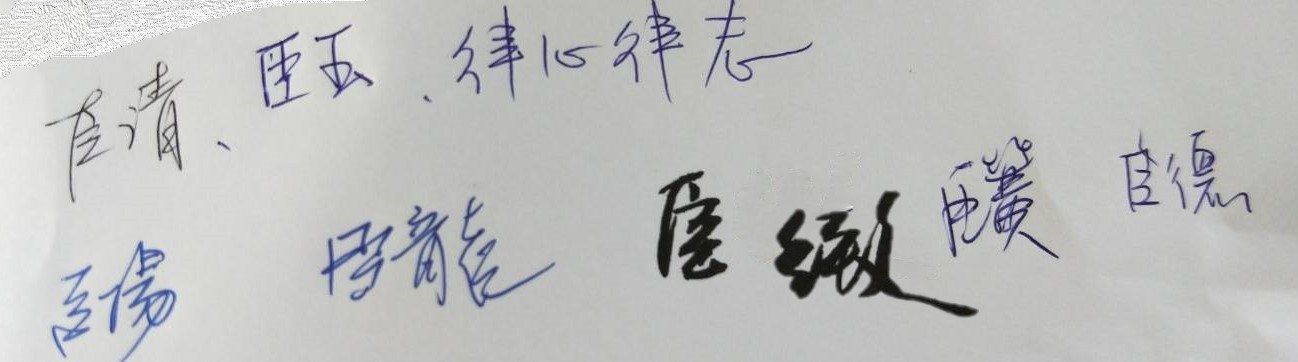 下次會議時間（國曆）5/19星期六---拾德之旅結束後開會。散會組別任務負責人組長組員備註帶隊恭請佛祖袋及出發時間、控制行進時間流程、團拜、用餐臣淸拿佛祖袋人員需請示押隊核對、稟報名單，協助帶隊及掌控隊伍臣清總召再找一位外部人員祭典組淨身龍王金身起駕、護駕、安座、護法(1組4人共4組，四組輪替隨伺在龍王金身邊護駕)臣簧臣龍羅永明（再連絡）伸港金剛禪拳班10位（臣簧詢問意願）行前淨身:開丹（拿九龍旗者淨身）眾人-虔誠心團拜即可司儀組宮廟團拜出發司儀臣德臣揚前導組帶領路線臣清開丹（連絡）臣龍.臣簧前置組先鋒部隊，接洽宮廟、擺放敬品、點香臣玉虎科大志工(臣德申請);備案:救國團服務組報到、醫護、活動中各項事務的服務林琪珊或許惠雯(要連絡)林琪珊、許惠雯(要詢問其意願)會務組活動流程、進度推動臣揚臣揚、虎科大志工蔡媽媽兒子蔡岳霖等四人（臣玉邀請）紀錄組攝影、照相、紀錄、腳本律心律志臣揚、虎科大志工蔡媽媽兒子蔡岳霖等四人（臣玉邀請）交管組交通管制、最早到、最晚離開臣緻、連絡臣點、高得恭(詢問其意願)召募虎科大志工機動組接駁車調動、菜車體驗、協助各組臨時狀況阿貴連絡臣點、高得恭(詢問其意願)召募虎科大志工向麒麟會長借菜車後勤組餐飲、清潔、善後、化金(含出發前化金、放鞭炮)臣緻連絡臣點、高得恭(詢問其意願)召募虎科大志工